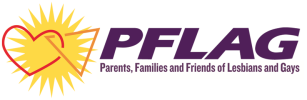 * Deadline June 1, 2015 * New Applicant InformationAll information will remain strictly confidentialDate:      Name:       
Address:      City/State/Zip:      
Phone:      Email address:      Post-secondary institution you plan to attend Full Name:         Address:       City/State/Zip:      Current status of admission application: Term(s) for which scholarship will be used:      
Intended major or field of study:      Application Checklist Please complete the checklist below before submitting application package The application form is complete  A current resume is attached Transcripts are attachedOfficial or unofficial high school transcripts or if applicable your most current official or unofficial post   secondary transcripts.  Proof of Residency is attachedDocumentation to support that you reside in or have resided in the Jacksonville metropolitan area (Baker, Clay, Duval, Nassau, and St. Johns counties) within the last two years.  Three (3) reference forms have been distributedReference persons may include one family member or friend and should include at least two teachers, school counselors, school administrators, employers, or agency leaders. References should be submitted directly to PFLAG. You are responsible for ensuring that all references are mailed or emailed by the deadline.
  I verify that all information is accuratePlease answer each of the following questions in essay form using complete sentences and        paragraphs. Responses should not exceed a total of five (5) pages with a suggested minimum of two (2) pages.What are your career goals and how do you plan to achieve them?How has being lesbian, gay, bisexual or transgender affected your life?  Describe how you have affirmed your identity as a lesbian, gay, bisexual or transgender person and contributed to the LGBT community.What achievement or accomplishment has made you especially proud?What is a book, play or film that has impacted your life?  Describe how and why.Please list what other types of income, including employment and other scholarships, grants, and family and/or friend donations, you plan to pursue in order to finance your education.  
____________________________________________________________________________Remember to complete the Application Checklist on page 2Save this application and email with other documents to: pflagjax@aol.comInclude “PFLAG Scholarship Application” in the subject line*Application materials received after June 1, 2015, will not be considered *All application materials will be kept on file for three (3) years and then destroyed.  ____________________________________________________________________________What is the purpose of the Scholarship?To provide unrestricted, post-secondary scholarship funds to eligible LGBT scholarsWho is eligible?LGBT persons who:Are 16 years of age or older and have completed high school by June 2015.Have a home address within the last two years in the Jacksonville metropolitan area (Baker, Clay, Duval, Nassau, and St. Johns counties) or are currently attending a college or university in the same area.Will be registered for full-time attendance (defined as 12 semester hours or more for undergraduate programs and 9 semester hours or more for graduate programs) at a post-secondary educational institution by August 1, 2015.What is required of    PFLAG Scholars?All PFLAG Scholars MUST: Consent to and participate in efforts to educate the general public.  Such efforts may entail disclosure of LGBT identity in press releases and other print and visual media.Attend the annual PFLAG Scholarship Ceremony held in August.Submit proof of registration or a letter of acceptance from a post-secondary educational institution for the academic year.Submit grades after the completion of the first academic term. Please note that in order to receive the second installment of scholarship funds, scholars must earn grades of C or higher in all subject areas.At the end of the first academic term, submit a one page typewritten essay OR a 2-3 minute video on what it means to be a PFLAG Scholar. Email to: pflagjax@aol.comHow are PFLAG Scholars chosen?Scholars will be selected using the following criteria:Academic potential and/or evidence of academic achievement of grades C or higher.Evidence of participation and leadership in school and community activity.Clarity of future goals and determination to achieve them.Sense of personal integrity, ethical judgment, and honesty.Maturity and positive sense of self as a lesbian, gay, bisexual, or transgender person.Service to the lesbian, gay, bisexual, and transgender community.Financial need and participation in efforts to supplement educational costs.Note:  While preference will be given to full-time students, in some instances part-time students and those enrolled in continuing education programs may be considered.Preference will also be given to applicants who have not previously received a                       PFLAG scholarship.